 Procuration pour retrait de diplôme 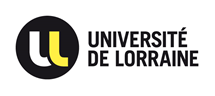 ou Demande d’envoi postal de diplôme Je soussigné(e)NOM (du titulaire du diplôme) : ...............................................................................(nom de naissance pour les femmes mariées)Prénom : ....................................................................................................................Date et lieu de naissance : ........................................................................................Adresse : ......................................................................................................................................................................................................................................................Doctorat de (Discipline) : ………………………………………………………………………………………Date de soutenance : ………………………………………….. donne procuration à :NOM (de la personne qui retire le diplôme) : ............................................................Prénom : ....................................................................................................................pour retirer mon diplôme de Doctorat.ou demande l’envoi postal de mon diplôme (envoi en recommandé avec accusé de réception) à l’adresse indiquée ci-dessus.Si adresse différente, merci de préciser : ……………………………………………………………..……………………………………………………………………………………………………………………………….Fait à ............................................, le ................................Signature du titulaire du diplôme : 		Le cas échéant, signature de la personne mandatée:IMPORTANTN'oubliez pas de joindre à ce document :photocopie de la pièce d'identité du titulaire du diplômeattestation de réussite au diplôme et en plus en cas de procuration :pièce d'identité de la personne mandatée